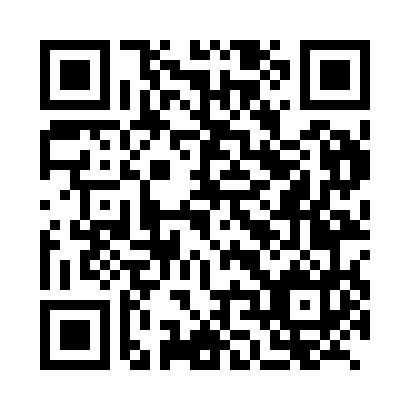 Prayer times for Domajinci, SloveniaWed 1 May 2024 - Fri 31 May 2024High Latitude Method: Angle Based RulePrayer Calculation Method: Muslim World LeagueAsar Calculation Method: HanafiPrayer times provided by https://www.salahtimes.comDateDayFajrSunriseDhuhrAsrMaghribIsha1Wed3:365:4012:535:558:0610:022Thu3:345:3912:535:568:0710:043Fri3:315:3712:535:578:0910:064Sat3:295:3612:535:578:1010:085Sun3:275:3412:525:588:1110:106Mon3:245:3312:525:598:1310:137Tue3:225:3112:526:008:1410:158Wed3:195:3012:526:008:1510:179Thu3:175:2912:526:018:1710:1910Fri3:155:2712:526:028:1810:2111Sat3:125:2612:526:038:1910:2412Sun3:105:2512:526:038:2010:2613Mon3:075:2312:526:048:2210:2814Tue3:055:2212:526:058:2310:3015Wed3:035:2112:526:068:2410:3216Thu3:005:2012:526:068:2510:3417Fri2:585:1912:526:078:2710:3718Sat2:565:1712:526:088:2810:3919Sun2:545:1612:526:088:2910:4120Mon2:515:1512:526:098:3010:4321Tue2:495:1412:526:108:3110:4522Wed2:475:1312:536:118:3210:4723Thu2:455:1212:536:118:3310:5024Fri2:435:1112:536:128:3410:5225Sat2:405:1112:536:128:3610:5426Sun2:385:1012:536:138:3710:5627Mon2:365:0912:536:148:3810:5828Tue2:355:0812:536:148:3911:0029Wed2:355:0712:536:158:4011:0230Thu2:355:0712:536:168:4111:0431Fri2:355:0612:546:168:4111:04